Сотрудники Тверского филиала ООО «АльфаСтрахование-ОМС» предлагают работникам ТвГУ, членам их семей следующую помощь: подтвердить информацию в базе страховой организации по изменившимся документам, удостоверяющим личность (получение нового паспорта согласно возраста в 14 лет, 20 лет, 45 лет или по утере, получение дубликата свидетельства о рождении ребенка, переезд на новый адрес проживания, смена ФИО), что является необходимым для лиц, застрахованных в системе ОМС;  переоформить полисы ОМС (по ветхости или утере); оформить пластиковую сервисную карту, содержащую информацию о полисе ОМС и позволяющую получать скидки от партнёров компании (см. информацию ниже); данная карта в экстренных случаях даст возможность быстро найти информацию с данными полиса ОМС. Необходимые документы для оформления полиса ОМС гражданину с 18 лет:          паспорт, СНИЛС, полис ОМС (при наличии).  Для оформления полиса ОМС на детей: паспорт законного представителя и до 14 лет – свидетельство о рождении и полис, с 14 до 18 лет – паспорт, СНИЛС и полис. 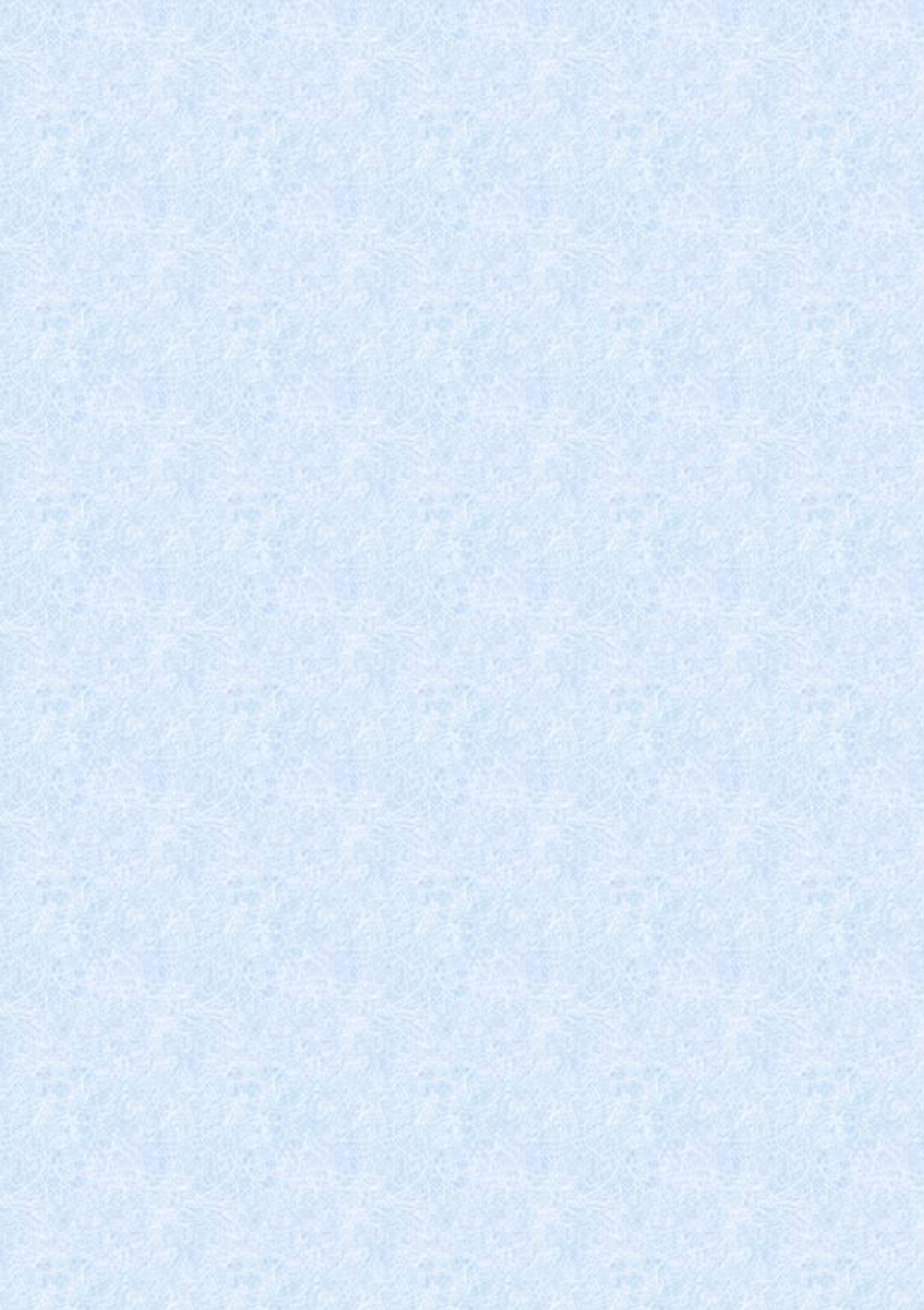 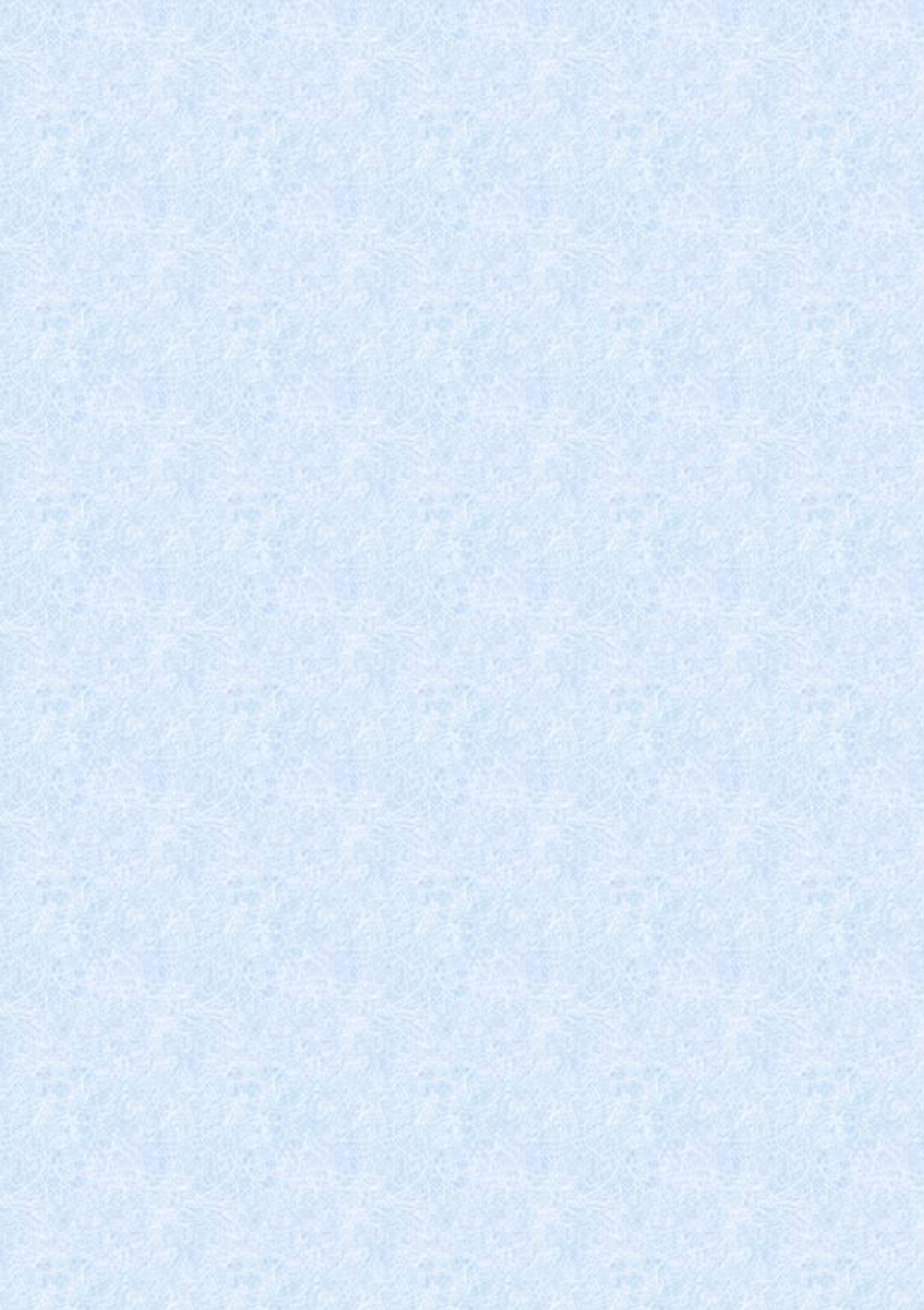 Информируем о том, что при желании поменять полис, работники ТвГУ могут в самостоятельном режиме обратиться в любую из 6 страховых организаций Тверского региона.  График работы представителей компании в корпусах ТвГУ октября 2020г. ул.Желябова, д. 33 (холл 1 этажа) с 14.00 до 17.00 октября 2020г. Садовый пер., д.35 (холл 1 этажа) с 14.00 до 17.00 20 октября 2020г. Чайковского, д. 70 (холл 1 этажа) с 10.00 до 13.00 27 октября 2020г. ул. 2-ая Грибоедова, л.24 (холл 1 этажа) с 10.00 до 13.00 28 октября 2020г.ул.Прошина, д.3, корп.2 (холл 1 этажа) с 10.00 до 13.00 Перечень скидок, предоставляемых компаниями – партнерами  при предъявлении сервисной карты  ООО «АльфаСтрахование – ОМС» Медицинские офисы KDL в Твери – 10 %      г. Тверь, Тверской пр-т, д.8  г. Тверь, ул. Псковская, д.2 г. Тверь, ул. Советская, д.45 г. Тверь, ул. Софьи Перовской, д.49 Сеть аптек 36.6 Здоровье – 3% Сеть муниципальных аптек в г. Твери – 3 % г. Тверь, ул. Советская, д. 25 г. Тверь, ул. С. Перовской, д.30  г. Тверь, пр-т Чайковского, д. 21 Калининский р-н, д. Аввакумово, д. 10 Медицинский центр «36.6 Здоровье» - 10%  г. Тверь, ул. Горького, д. 70 тел.: 8(4822) 47-56-56 Лечебно-диагностический центр «Вита-Мед»  (+ детская поликлиника «Витамин») - 10%  г. Тверь, Студенческий переулок, д. 40    тел: 8 (4822) 78-90-78 МРТ Томография Плюс мед. центр УЗИ, невролог – 5 %; МРТ – 15% г. Тверь, Беляковский пер., д. 9  т. 64-77-22; 64-22-77 